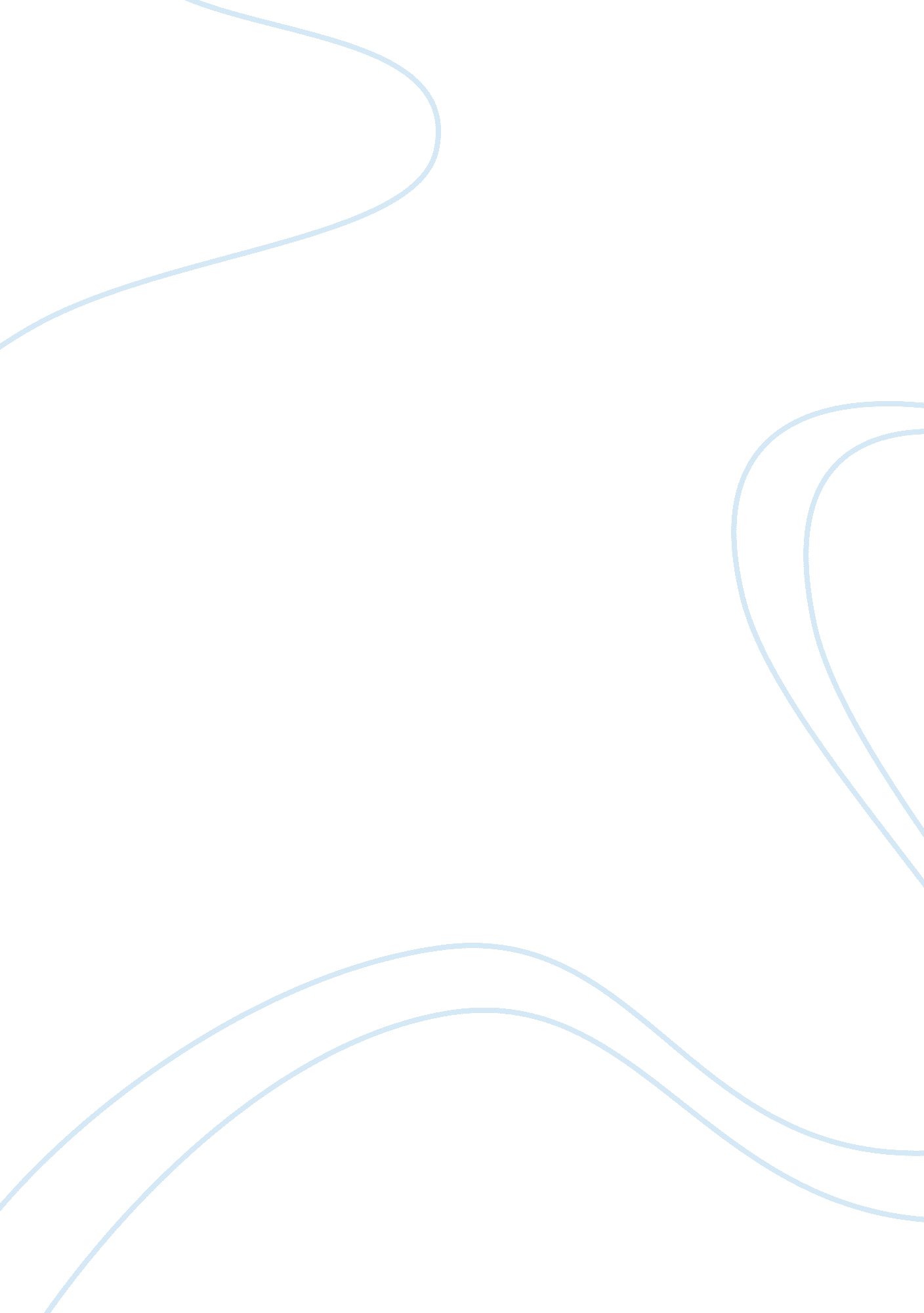 Idealised love hope and mortality in ‘the great gatsby’ and ‘sonnets from the por...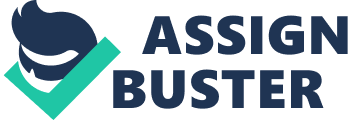 Elizabeth Barret-Browning’s ‘ Sonnets from the Portuguese’ and F. Scott. Fitzgerald’s ‘ The Great Gatsby’ both reflect. in abstract manner and changing contexts and elements. the experience of idealized love. hope and mortality. The elements employed by Barret-Browning and Fitzgerald. differ in their word pictures of these subjects through assorted literary devices. two of which are ‘ points of view’ and ‘ motifs/symbols’ . Barret-Browning’s sonnet sequence illustrates a complex development of emotions as the poet moves through sorrow. self uncertainty. passion. fright. and finally profound excitement and joy. even in malice of the restlessly lingering ideas of her ain decease. whereas. ‘ The Great Gatsby’ follows the narrative of immature Nick Carraway. a apparently pure adult male from the West. who decides to travel to New York to do his money in the stocks and bonds market. In New York. he is met with a narrative of love. lecherousness. criminal conversation and slaying ; it is a relation of the decease of the American Dream. and the ruin of those who attempt to make its illusive ends.‘ The Great Gatsby’ is a novel that takes topographic point during the boom mid-twentiess. or an era otherwise known as the Jazz Age. A clip of prohibition and experimentation. the novel portrays both the pandemonium and loss of ethical motives that many during that clip experienced. In ‘ The Great Gatsby’ Fitzgerald opted for a complex construction and a controlled narrative point of position. therefore giving the novel a greater air of pragmatism. written in a limited first individual position. with Nick Carraway functioning as the storyteller and the lone true voice. This deliberate inclusion forces the reader to see the events in the novel. first manus. in add-on to this. Nick is careful non to state the reader things he himself does non cognize. this is one of the grounds that the novel is so convincing. Nick seems to be the lone rational individual. and he is the one relaying the events to us. Although Nick makes a connexion with all the major characters throughout the novel. there is no better connexion than with that of Gatsby. he becomes Gatsby’s’ intimate and with this is the alteration in Nick’s emotions. every bit good as the manner he narrates the novel. Nick is basically a hearer to and perceiver of Gatsby and his universe before he is a storyteller. Before he can state Gatsby’s narrative. Nick suspends and enters Gatsby’s universe. accepting his footings of discourse. It is exactly by jointing both his religion and his uncertainty about Gatsby that Nick becomes a theoretical account for the reader in add-on to being a author and narrator. As Gatsby’s temper and character alterations throughout the novel so does Nick’s position of him. therefore impacting the reader’s position. Gatsby’s “ radiant and understanding smile” is the exclusive characteristic about him that allows Nick to melt in and out of his trueness and love for Gatsby – “ There was something gorgeous about him” . Having Nick as the storyteller gives a different position on what he gathered from the state of affairs. Where Gatsby’s narrative deficiencies in storytelling quality “ Gatsby’s really phrases were worn so banal that they evoked no image” an chance is presented to Nick to make full in Gatsby’s emptiness with lyrical prose. his absence with perfect metaphors. and his silence with words for the feelings that Nick imagines his hero must hold felt. With Nick as the storyteller we are able to weave through the intricate lives of the characters. The impression of idealized love is presented through the relationship of Gatsby and Daisy. or instead. Gatsby and the thought of Daisy. Gatsby builds an image of Daisy stand foring felicity and love. The clip between his muster and return perpetuates this mental image. Though Daisy does non mensurate up to the idealistic image Gatsby has established. he can non see past the beautiful semblance. This represents the falsities of a supposed individual “ dream” to accommodate all people. and convey felicity to all who pursue it. Gatsby believes he is seeking felicity and love. but his journey is corrupted by the philistinism and amoral lifestyle nowadays in Fitzgerald’s clip. Merely as the Dutch crewmans foremost set eyes on the “ fresh green chest of the new world” . Gatsby sees this religious optimism in the green light- a motive in the novel. The decease of Myrtle and the construct of mortality is represented through Nick’s usage of expressive linguistic communication. he states “ where Myrtle Wilson. her life violently extinguished. knelt in the route and mingled her thick dark blood with the dust” . this look of life’s tragic terminal here is complemented by Nicks usage of imagination. we are left with the natural image of Myrtle lying on the floor in displaced torment – stark message to readers that life is non ageless and everlasting. Hope is depicted through Gatsby’s pursuit of the American Dream. he does non rest until this is eventually fulfilled. it ne’er becomes genuinely realized and he ends up paying the ultimate monetary value of his life for it. Gatsby is blinded by the semblances that stand between him and felicity. Gatsby perceives Daisy to be his felicity. but Daisy is non. Fitzgerald examines the American Dream by necropsy. through the brooding storyteller. Though the rules of the idealistic dream still exist. highlighted by Gatsby’s aspiration and thrust to better himself. the morality behind the dream has been substituted by money. ensuing in degeneracy. corruptness and distinguishable category divisions between people. Fitzgerald represents the corruptness and the death of the original. idealistic American Dream with the decease of both Gatsby and Wilson- two work forces who make a life. and strive to better themselves with new money. Gatsby nevertheless was disillusioned by his belief that money could purchase him happiness. They both possess the gift of hope. but the established order crushes them. “ he had a romantic readiness…some heightened sensitiveness to the promises of life…it was an extraordinary gift of hope” The Victorians followed the Romantics in believing in the connexion with the sequence of regeneration. reclamation and recycle. Barret-Browning’s sonnets offer Victorian ideals of matrimony being the ‘ proper’ manner to reaffirm love. Whilst Barret-Browning’s newfound love provides the drift behind the Sonnet sequence it besides. for the Victorian reader. epitomises the appropriate poesy for adult females to compose. because. it showed a adult female in her best function – loving and showing sentiments of love. The poet talker is the topic ( subjecting ) and the consequence is an rational geographic expedition of love and the scrutiny of the semblance of a love connexion. which is non lasting. ageless and unconditioned. The poet efforts to look past all that and basically generates cosmopolitan subjects about humanity through the usage of linguistic communication and symbology. Barret-Browning successfully revived the signifier of the Italian sonnet developed by Petrarch in the fourteenth century and besides expands traditional conventions of such a signifier to include feminine fluctuation that was yet unobserved. Barret-Browning’s precise application of this stiff long established masculine construction allows her advanced feminine divergences to emerge. Normally the talker of the sonnet is a male. praising a silent. or absent female object of worship. here. nevertheless. the female object is in fact the talker of the verse form and a participator instead than an perceiver. She is non ‘ golden’ or ‘ lovely’ but alternatively dark. ill. and stopping point to decease. Throughout the sonnet sequence love is portrayed as continually altering the individual or people sing it. about as if it were a sort of redress and therapy.“ I love thee to the deepness and comprehensiveness and tallness My psyche can make. when experiencing out of sight For the terminals of Being and ideal Grace. ” – Sonnet LXIII. The linguistic communication of this abstract image portrays love to be unconfinable. This is emphasized by “ when experiencing out of sight” as the image of the love is portrayed as being farther that can really be seen which accentuates the unbounded image of love. The poetic voices’ “ soul” adds to the this image as a psyche is non an object which can be contained within the organic structure as it knows no bounds. and so the portraiture of love can be viewed as ageless. This image besides depicts the magnitude of love as the linguistic communication of “ depth and comprehensiveness and height” shows how huge the love the poetic voice feels. The construction is a critical tool to the poet when portraying love and relationships in the verse form. The verse form itself is written in iambic pentameter and it is this structural point that enforces “ depth” and “ breadth” and “ height” to be verbally stressed. This enforces the thought of the eternal boundaries and the magnitude of love and relationships within this verse form. The accentuation of these words high spots them within the line doing them cardinal words and stand apart from it. Another structural point is the usage enjambement ; this can foreground many facets of love and relationships. which are seeking to be conveyed. The enjambements of the lines add to the portraiture of love cognizing no bounds at both enjambements. The deficiency of punctuation besides serves a structural intent ” I love thee to the deepness and comprehensiveness and height” and reiterates the unbounded image of love. as the punctuation can non interrupt the line and so is elongated. Sonnet XIII puts frontward the inquiry of “ can linguistic communication represent the experience or is it merely an reverberation of experience? ” The sonnet begins with an incensed refusal to set into words the value of love. so changes into an inability. in being able to grok the human experience of love. The verse form uses traditional feminine stereotypes to show the value of love. Her ‘ woman love’ being a symbol of the soft feminine curve Victorian adult females were expected to suit into. Complementing the author’s component of point of position. both writers use symbology and motives to show the thoughts of idealized love. hope and mortality. There are three chief motives and symbols used in ‘ The Great Gatsby’ . they are. the Green Light at the terminal of Daisy’s dock. the Valley of ashes. and the eyes of Dr. T. J. Eckleburg. The Valley of Ashes is a physical desert – 1 that is a direct representation of the impression of futility or no hope. it symbolises the religious devastation. that a society based on money creates. The Valley of Ashes exists as the illustration of the low-class society every bit good as the loss of ethical motives and shame of humanity ; it represents the modern universe – a grotesque snake pit created by modernness. “ Terrible topographic point. isn’t it. ’ said Tom. interchanging a frown with Doctor Eckleburg. ” The eyes of Dr. T. J. Eckleburg service as an omniscient God in the deceasing society Fitzgerald seeks to picture. His immense and unblinking heavenly eyes add the presence of something higher that invariably watches and looks down upon the vale. The icon of Dr T. J. Eckleburg. being a figure of American success. conveys commercial values and the loss of spiritualty as he represents an upside-down God who “ sees all” . Amidst the mercenary values of the wealthy. Gatsby is isolated. ironically outcast from the upper categories. as suggested by Nick’s dejected tone at Gatsby’s funeral. “ but it was no usage – cipher came” . uncovering the superficiality of the flush in the 1920’s and underscoring the psychotic belief of honorable relationships and despondence that surrounds Gatsby. The lone mark of hope to defy such constructions of capitalist economy is T. J. Eckleburg. the eyes that watch over the Valley of Ashes. These God-like eyes ticker over the land. demoing that even though the working category may non hold the same amenitiess that the elect enjoy. they will ever hold the comfort of ‘ God’ . However the eyes are described as “ huge. level. empty eyes” . “ they look out of no face…as they brood on over the grave dumping land. ” they symbolise a dead God gazing blindly out at the moral decay of humanity and the meaningless refuse that societies lives had become. Each character evades the effects of his/her actions and fells from moral values which religion demands. but the eyes are immune to societal category or beauty and concentrate wholly on the rough world of one’s actions. Eckleburg is besides used as a symbol of mortality. throughout the fresh Fitzgerald suggests that symbols merely have significance because characters fill them with significance. The connexion between the eyes of Doctor T. J. Eckleburg and God exists merely in George Wilson’s bereaved head ; Wilson subsequently points to this stating. ‘ God sees everything’ before traveling on his homicidal violent disorder. The deficiency of solid significance contributes to the distressing nature of the image. And so. the eyes besides come to stand for the nonsense of the universe and the uncertainness of people. The green visible radiation. being the most evident physical metaphor represents hope. it is a multi-faceted symbol that represents Gatsby’s hope and yearning for Daisy and the extent he was willing to travel to in order to animate the yesteryear. As Nick remarks at the decision of the text. “ Gatsby believed in the green visible radiation. the orgastic hereafter that twelvemonth by twelvemonth recedes before us. It eluded us so. but that’s no affair – tomorrow we will run faster. stretch our weaponries out farther…” Here Fitzgerald extends the symbol of the green visible radiation to the audience and invites them to go on to trust and woolgather against the odds. Barret-Browning’s usage of motives and metaphors throughout the sonnet sequence demonstrate the impressions of mortality and hope by raising stark and verdant imagination. Sonnet I depicts a despondent talker. lying in darkness. sorrowing for the yesteryear. when all of a sudden a cryptic form enters the room catching her. By now. good prepared to run into her terminal. she receives an unusual surprise. Barret-Browning has here personified decease. The imagination of ictus. power and struggle invoke a sense of mortality and breakability. The verse form is a stepping rock for the patterned advance of emotion. It expresses depression and unhappiness felt most of her life. every bit good as unwellness and isolation. Sonnet XXII expresses mortality in footings of the more physical terminal of the spectrum. Here the poet suggests that love need non be bound on Earth. that love is associated with hush instead than action. The verse form asks why strive for Eden when it can be achieved here on Earth. Darkness and decease appear to ever be a portion of her life – giving into death/darkness is giving into the unknown. Sonnet XXXII states that a bosom which is speedy to love must besides be speedy to detest. When the poet looks upon herself in this verse form she wonders if she is worthy of love? The poet casts herself as a musical instrument and relays that she is no more than an out of melody worn viol and that a good vocalist ( the male entity ) would be wroth to seek and play. The symbol of the viol is used to exemplify the thought of hope. That possibly the instrument might be restored. The male is cast as the instrumentalist with his ‘ master hands’ while the adult female is cast as the ‘ instrument defaced’ postponing back to traditional Victorian values. The really last word. doat one time once more presents an component of uncertainty “ maybe this is excessively speedy and foolish? ” Sonnet LXIII includes geometrical symbolism. the first pair is used to convey of all time spread outing love ‘ as far as the psyche can reach’ when in the religious kingdom. The poet now understands that there isn’t anything particular or glamourous about the concern of love. it is unheroic and unromantic. Love has this mundane being that reaches for the Sun and stars but besides ‘ everyday’s most quiet need’ . The reader is now of the apprehension that heartache and melancholy is of the yesteryear. yet she will set the same emotional strength into love that she had antecedently put into her old heartache. therefore stoping the sonnet sequence. In the terminal ‘ The Great Gatsby’ and ‘ Sonnets from the Portuguese’ both great love narratives – one of effect and another of eternity – written in different times in which literary/societal norms were defied by the writers. they serve as black warnings and manifestations of our ain desires for idealized love. hope and mortality. The portraiture of these subjects by Barret-Browning and Fitzgerald are both embodied through symbolism/motifs and the point of position of the talker. which in bend create tantamount thoughts of idealized love. hope and mortality. Elizabeth Barret-Browning’s ‘ Sonnets from the Portuguese’ and F. Scott. Fitzgerald’s ‘ The Great Gatsby’ both reflect. in abstract manner and changing contexts and elements. the experience of idealized love. hope and mortality. The elements employed by Barret-Browning and Fitzgerald. differ in their word pictures of these subjects through assorted literary devices. two of which are ‘ points of view’ and ‘ motifs/symbols’ . Barret-Browning’s sonnet sequence illustrates a complex development of emotions as the poet moves through sorrow. self uncertainty. passion. fright. and finally profound excitement and joy. even in malice of the restlessly lingering ideas of her ain decease. whereas. ‘ The Great Gatsby’ follows the narrative of immature Nick Carraway. a apparently pure adult male from the West. who decides to travel to New York to do his money in the stocks and bonds market. In New York. he is met with a narrative of love. lecherousness. criminal conversation and slaying ; it is a relation of the decease of the American Dream. and the ruin of those who attempt to make its illusive ends. ‘ The Great Gatsby’ is a novel that takes topographic point during the boom mid-twentiess. or an era otherwise known as the Jazz Age. A clip of prohibition and experimentation. the novel portrays both the pandemonium and loss of ethical motives that many during that clip experienced. In ‘ The Great Gatsby’ Fitzgerald opted for a complex construction and a controlled narrative point of position. therefore giving the novel a greater air of pragmatism. written in a limited first individual position. with Nick Carraway functioning as the storyteller and the lone true voice. This deliberate inclusion forces the reader to see the events in the novel. first manus. in add-on to this. Nick is careful non to state the reader things he himself does non cognize. this is one of the grounds that the novel is so convincing. Nick seems to be the lone rational individual. and he is the one relaying the events to us. Although Nick makes a connexion with all the major characters throughout the novel. there is no better connexion than with that of Gatsby. he becomes Gatsby’s’ intimate and with this is the alteration in Nick’s emotions. every bit good as the manner he narrates the novel. Nick is basically a hearer to and perceiver of Gatsby and his universe before he is a storyteller. Before he can state Gatsby’s narrative. Nick suspends and enters Gatsby’s universe. accepting his footings of discourse. It is exactly by jointing both his religion and his uncertainty about Gatsby that Nick becomes a theoretical account for the reader in add-on to being a author and narrator. As Gatsby’s temper and character alterations throughout the novel so does Nick’s position of him. therefore impacting the reader’s position. Gatsby’s “ radiant and understanding smile” is the exclusive characteristic about him that allows Nick to melt in and out of his trueness and love for Gatsby – “ There was something gorgeous about him” . Having Nick as the storyteller gives a different position on what he gathered from the state of affairs. Where Gatsby’s narrative deficiencies in storytelling quality “ Gatsby’s really phrases were worn so banal that they evoked no image” an chance is presented to Nick to make full in Gatsby’s emptiness with lyrical prose. his absence with perfect metaphors. and his silence with words for the feelings that Nick imagines his hero must hold felt. With Nick as the storyteller we are able to weave through the intricate lives of the characters. The impression of idealized love is presented through the relationship of Gatsby and Daisy. or instead. Gatsby and the thought of Daisy. Gatsby builds an image of Daisy stand foring felicity and love. The clip between his muster and return perpetuates this mental image. Though Daisy does non mensurate up to the idealistic image Gatsby has established. he can non see past the beautiful semblance. This represents the falsities of a supposed individual “ dream” to accommodate all people. and convey felicity to all who pursue it. Gatsby believes he is seeking felicity and love. but his journey is corrupted by the philistinism and amoral lifestyle nowadays in Fitzgerald’s clip. Merely as the Dutch crewmans foremost set eyes on the “ fresh green chest of the new world” . Gatsby sees this religious optimism in the green light- a motive in the novel. The decease of Myrtle and the construct of mortality is represented through Nick’s usage of expressive linguistic communication. he states “ where Myrtle Wilson. her life violently extinguished. knelt in the route and mingled her thick dark blood with the dust” . this look of life’s tragic terminal here is complemented by Nicks usage of imagination. we are left with the natural image of Myrtle lying on the floor in displaced torment – stark message to readers that life is non ageless and everlasting. Hope is depicted through Gatsby’s pursuit of the American Dream. he does non rest until this is eventually fulfilled. it ne’er becomes genuinely realized and he ends up paying the ultimate monetary value of his life for it. Gatsby is blinded by the semblances that stand between him and felicity. Gatsby perceives Daisy to be his felicity. but Daisy is non. Fitzgerald examines the American Dream by necropsy. through the brooding storyteller. Though the rules of the idealistic dream still exist. highlighted by Gatsby’s aspiration and thrust to better himself. the morality behind the dream has been substituted by money. ensuing in degeneracy. corruptness and distinguishable category divisions between people. Fitzgerald represents the corruptness and the death of the original. idealistic American Dream with the decease of both Gatsby and Wilson- two work forces who make a life. and strive to better themselves with new money. Gatsby nevertheless was disillusioned by his belief that money could purchase him happiness. They both possess the gift of hope. but the established order crushes them. “ he had a romantic readiness…some heightened sensitiveness to the promises of life…it was an extraordinary gift of hope” The Victorians followed the Romantics in believing in the connexion with the sequence of regeneration. reclamation and recycle. Barret-Browning’s sonnets offer Victorian ideals of matrimony being the ‘ proper’ manner to reaffirm love. Whilst Barret-Browning’s newfound love provides the drift behind the Sonnet sequence it besides. for the Victorian reader. epitomises the appropriate poesy for adult females to compose. because. it showed a adult female in her best function – loving and showing sentiments of love. The poet talker is the topic ( subjecting ) and the consequence is an rational geographic expedition of love and the scrutiny of the semblance of a love connexion. which is non lasting. ageless and unconditioned. The poet efforts to look past all that and basically generates cosmopolitan subjects about humanity through the usage of linguistic communication and symbology. Barret-Browning successfully revived the signifier of the Italian sonnet developed by Petrarch in the fourteenth century and besides expands traditional conventions of such a signifier to include feminine fluctuation that was yet unobserved. Barret-Browning’s precise application of this stiff long established masculine construction allows her advanced feminine divergences to emerge. Normally the talker of the sonnet is a male. praising a silent. or absent female object of worship. here. nevertheless. the female object is in fact the talker of the verse form and a participator instead than an perceiver. She is non ‘ golden’ or ‘ lovely’ but alternatively dark. ill. and stopping point to decease. Throughout the sonnet sequence love is portrayed as continually altering the individual or people sing it. about as if it were a sort of redress and therapy. “ I love thee to the deepness and comprehensiveness and tallness My psyche can make. when experiencing out of sight For the terminals of Being and ideal Grace. ” – Sonnet LXIII. The linguistic communication of this abstract image portrays love to be unconfinable. This is emphasized by “ when experiencing out of sight” as the image of the love is portrayed as being farther that can really be seen which accentuates the unbounded image of love. The poetic voices’ “ soul” adds to the this image as a psyche is non an object which can be contained within the organic structure as it knows no bounds. and so the portraiture of love can be viewed as ageless. This image besides depicts the magnitude of love as the linguistic communication of “ depth and comprehensiveness and height” shows how huge the love the poetic voice feels. The construction is a critical tool to the poet when portraying love and relationships in the verse form. The verse form itself is written in iambic pentameter and it is this structural point that enforces “ depth” and “ breadth” and “ height” to be verbally stressed. This enforces the thought of the eternal boundaries and the magnitude of love and relationships within this verse form. The accentuation of these words high spots them within the line doing them cardinal words and stand apart from it. Another structural point is the usage enjambement ; this can foreground many facets of love and relationships. which are seeking to be conveyed. The enjambements of the lines add to the portraiture of love cognizing no bounds at both enjambements. The deficiency of punctuation besides serves a structural intent ” I love thee to the deepness and comprehensiveness and height” and reiterates the unbounded image of love. as the punctuation can non interrupt the line and so is elongated. Sonnet XIII puts frontward the inquiry of “ can linguistic communication represent the experience or is it merely an reverberation of experience? ” The sonnet begins with an incensed refusal to set into words the value of love. so changes into an inability. in being able to grok the human experience of love. The verse form uses traditional feminine stereotypes to show the value of love. Her ‘ woman love’ being a symbol of the soft feminine curve Victorian adult females were expected to suit into. Complementing the author’s component of point of position. both writers use symbology and motives to show the thoughts of idealized love. hope and mortality. There are three chief motives and symbols used in ‘ The Great Gatsby’ . they are. the Green Light at the terminal of Daisy’s dock. the Valley of ashes. and the eyes of Dr. T. J. Eckleburg. The Valley of Ashes is a physical desert – 1 that is a direct representation of the impression of futility or no hope. it symbolises the religious devastation. that a society based on money creates. The Valley of Ashes exists as the illustration of the low-class society every bit good as the loss of ethical motives and shame of humanity ; it represents the modern universe – a grotesque snake pit created by modernness. “ Terrible topographic point. isn’t it. ’ said Tom. interchanging a frown with Doctor Eckleburg. ” The eyes of Dr. T. J. Eckleburg service as an omniscient God in the deceasing society Fitzgerald seeks to picture. His immense and unblinking heavenly eyes add the presence of something higher that invariably watches and looks down upon the vale. The icon of Dr T. J. Eckleburg. being a figure of American success. conveys commercial values and the loss of spiritualty as he represents an upside-down God who “ sees all” . Amidst the mercenary values of the wealthy. Gatsby is isolated. ironically outcast from the upper categories. as suggested by Nick’s dejected tone at Gatsby’s funeral. “ but it was no usage – cipher came” . uncovering the superficiality of the flush in the 1920’s and underscoring the psychotic belief of honorable relationships and despondence that surrounds Gatsby. The lone mark of hope to defy such constructions of capitalist economy is T. J. Eckleburg. the eyes that watch over the Valley of Ashes. These God-like eyes ticker over the land. demoing that even though the working category may non hold the same amenitiess that the elect enjoy. they will ever hold the comfort of ‘ God’ . However the eyes are described as “ huge. level. empty eyes” . “ they look out of no face…as they brood on over the grave dumping land. ” they symbolise a dead God gazing blindly out at the moral decay of humanity and the meaningless refuse that societies lives had become. Each character evades the effects of his/her actions and fells from moral values which religion demands. but the eyes are immune to societal category or beauty and concentrate wholly on the rough world of one’s actions. Eckleburg is besides used as a symbol of mortality. throughout the fresh Fitzgerald suggests that symbols merely have significance because characters fill them with significance. The connexion between the eyes of Doctor T. J. Eckleburg and God exists merely in George Wilson’s bereaved head ; Wilson subsequently points to this stating. ‘ God sees everything’ before traveling on his homicidal violent disorder. The deficiency of solid significance contributes to the distressing nature of the image. And so. the eyes besides come to stand for the nonsense of the universe and the uncertainness of people. The green visible radiation. being the most evident physical metaphor represents hope. it is a multi-faceted symbol that represents Gatsby’s hope and yearning for Daisy and the extent he was willing to travel to in order to animate the yesteryear. As Nick remarks at the decision of the text. “ Gatsby believed in the green visible radiation. the orgastic hereafter that twelvemonth by twelvemonth recedes before us. It eluded us so. but that’s no affair – tomorrow we will run faster. stretch our weaponries out farther…” Here Fitzgerald extends the symbol of the green visible radiation to the audience and invites them to go on to trust and woolgather against the odds. Barret-Browning’s usage of motives and metaphors throughout the sonnet sequence demonstrate the impressions of mortality and hope by raising stark and verdant imagination. Sonnet I depicts a despondent talker. lying in darkness. sorrowing for the yesteryear. when all of a sudden a cryptic form enters the room catching her. By now. good prepared to run into her terminal. she receives an unusual surprise. Barret-Browning has here personified decease. The imagination of ictus. power and struggle invoke a sense of mortality and breakability. The verse form is a stepping rock for the patterned advance of emotion. It expresses depression and unhappiness felt most of her life. every bit good as unwellness and isolation. Sonnet XXII expresses mortality in footings of the more physical terminal of the spectrum. Here the poet suggests that love need non be bound on Earth. that love is associated with hush instead than action. The verse form asks why strive for Eden when it can be achieved here on Earth. Darkness and decease appear to ever be a portion of her life – giving into death/darkness is giving into the unknown. Sonnet XXXII states that a bosom which is speedy to love must besides be speedy to detest. When the poet looks upon herself in this verse form she wonders if she is worthy of love? The poet casts herself as a musical instrument and relays that she is no more than an out of melody worn viol and that a good vocalist ( the male entity ) would be wroth to seek and play. The symbol of the viol is used to exemplify the thought of hope. That possibly the instrument might be restored. The male is cast as the instrumentalist with his ‘ master hands’ while the adult female is cast as the ‘ instrument defaced’ postponing back to traditional Victorian values. The really last word. doat one time once more presents an component of uncertainty “ maybe this is excessively speedy and foolish? ” Sonnet LXIII includes geometrical symbolism. the first pair is used to convey of all time spread outing love ‘ as far as the psyche can reach’ when in the religious kingdom. The poet now understands that there isn’t anything particular or glamourous about the concern of love. it is unheroic and unromantic. Love has this mundane being that reaches for the Sun and stars but besides ‘ everyday’s most quiet need’ . The reader is now of the apprehension that heartache and melancholy is of the yesteryear. yet she will set the same emotional strength into love that she had antecedently put into her old heartache. therefore stoping the sonnet sequence. In the terminal ‘ The Great Gatsby’ and ‘ Sonnets from the Portuguese’ both great love narratives – one of effect and another of eternity – written in different times in which literary/societal norms were defied by the writers. they serve as black warnings and manifestations of our ain desires for idealized love. hope and mortality. The portraiture of these subjects by Barret-Browning and Fitzgerald are both embodied through symbolism/motifs and the point of position of the talker. which in bend create tantamount thoughts of idealized love. hope and mortality. Bibliography: Top Notes: The Great Gastsby/Sonnets from the Lusitanian texts in clip. B. Pattunson. 2009 